PLAN DE PROYECTO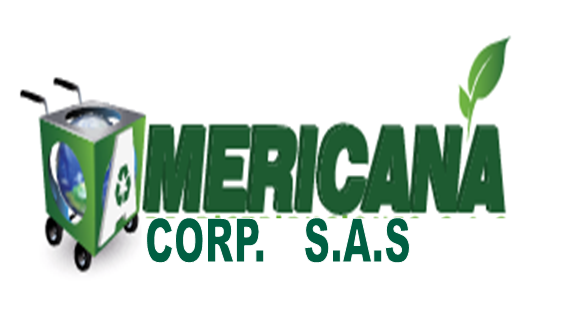 TABLA DE CONTENIDOControl de cambiosINTRODUCCIÓNLa idea se origina de la catedra de Evaluación de productos alimentarios de la UIS dictada por la Ing. de Alimentos Luz Helena Villamizar, que a raíz de las inquietudes de sus alumnos se convierte en Coach de Alimentación Saludable. La idea de la App COME BIEN se presenta al programa Apps.co en mayo de 2014 para Ideación y Creación.Su prima versión salió en agosto de 2014 como una versión inicial, en el año 2015 lanzamos una segunda versión totalmente nueva con todas las funcionalidades y contenidos que actualmente tenemos para empresas en febrero de 2015 y apoyados por MINTIC y Appps.coEn octubre del 2016 lanzamos el servicio de planes alimenticios.  En el año 2017 creamos el sistema cuestionarios dinámicos.El proyecto COME BIEN, es una aplicación web, para mejorar los hábitos alimenticios, que personaliza sus contenidos y funcionalidades de acuerdo a las necesidades o problemas del usuario.Generar un mapa de opciones de alimentación (alimento, recetas y planes alimenticios) con base en su perfil, identificar alimentos que le ayudan a prevenir problemas de salud o mejorar su estado. Motiva e incentiva el cambio de los hábitos, motiva el cumplimiento de esos nuevos hábitos, darle opciones para procesos de cambio gradual a partir de sus retos, del coaching de planes alimenticios y consejos.Además, permite llevar un historial de tus condiciones nutricionales, como el peso, IMC (índice de masas corporal), presión arterial y hábitos a partir del registro que se hacen a partir de la función de cuestionarios dinámicos. Los objetivos y pilares de COME BIEN son: Fomentar el consumo de frutas y verduras y de alimentos ricos en fibra.Disminuir el uso de sodio.Disminuir el consumo de azúcares refinadas y grasas saturadas.Realizar seguimiento a través de las notificaciones.Generar retos que permitan sensibilizar a los usuarios. Sensibilizar sobre la importancia de la actividad física a partir de los consejos y retos.Motivar hábitos de vida saludable, reduciendo el consumo alcohol y el uso de cigarrillo a partir de los consejos y retos.Establecer un canal de comunicación a través de notificaciones con los usuarios.Visualizar el plan alimenticio recomendado por la nutricionista  Contenidos y funcionalidades de COME BIEN  Lista de alimentos 900 alimentos. Incluye una descripción y clasificación según la personalización del usuario. Lista de aditivos 150 aditivos500 recetas.Retos.Donde comprar, solo restaurantes y tienda saludables   Lista de tipos.Perfil de usuario e historial Perfiles adicionales y/o complementarios para versión corporativa Sistema de cuestionarios dinámicosChat interno si tiene un plan activadoNotificaciones con un sistema de filtros  Todas las versiones tienen un programa de capacitación, manual de funcionamiento además de un programa constante de acompañamiento. Además, hay una garantía por el tiempo de vigencia de la licencia.NECESIDADESActualmente las personas quieren verse y sentirse bien, tener una buena salud, y una buena vejez. Por ello se ha incrementado la tendencia a consumir alimentos saludables. Nuestra aplicación COME BIEN les ayudará a tomar decisiones asertivas a partir de sus contenidos e información. La sociedad colombiana y mundial están usando cada día más las aplicación web como una herramienta para mejorar su calidad de vida, por su fácil accesibilidad y por ende permite generar un mayor seguimientoLas aplicaciones que hay en el mercado solo se centran en contar calorías, además dan recetas y consejos, pero no son personalizados de acuerdo a las necesidades de los usuarios.COME BIEN es una aplicación web para mejorar hábitos alimenticios en las personas a partir de la clasificación de los alimentos, aditivos, recetas, notificaciones, consejos, planes alimenticios y retos. Te da el IMC, te permite llevar el registro de peso y presión arterial. Hay una versión gratis y una corporativa. La primera tiene acceso limitado en contenido y funcionalidades. La corporativa permite al cliente tener acceso a la plataforma para el seguimiento y registro que de sus trabajadores o afiliados (usuarios) con el fin de dar apoyo al sistema de vigilancia epidemiológica, con el Riesgo Cardiovascular (enfermedades asociadas Triglicéridos, hipertensión, obesidad, colMETASImplementar funcionalidades de Cuestionarios Dinámicos sobre hábitos saludables de alimentación y ejercicio entre otros, para que las empresas puedan tener información actualizada para desarrollar planes y programas que generen impacto en la salud de sus colaboradores. Con base en estos cuestionarios se puede identificar la necesidad de cambios en sus hábitos y la intervención de profesionales de la salud. Cumplir la meta de ventas de COME BIEN en sector corporativo ($100 millones)Optimizar el sistema de búsqueda de la plataforma para generar mayor tráfico y fidelidadALCANCELas siguientes son las funcionalidades de la webSEGMENTO B2BVERSION CORPORATIVA Esta versión permite al cliente (empresas) tener acceso a la plataforma para el seguimiento y registro que de sus trabajadores o afiliados (usuarios) con el fin de dar apoyar programas de promoción y prevención de enfermedades no transmisibles (ENT), como triglicéridos, hipertensión, obesidad, diabetes, colon irritable, obesidad. Para el segmento empresarial, la versión corporativa incluye la plataforma de administración y la licencias para los trabajadores o afiliados. Ayuda a realizar el seguimiento de planes de prevención que incluyan el cambio de hábitos alimenticios por parte del trabajador. Motiva a los trabajadores para cumplir los objetivos definidos en los programas de prevención. Genera métricas de impacto para la empresa al identificar los trabajadores que están utilizando la aplicación.Para los profesionales de salud, les permite controlar el cumplimiento del tratamiento y motivar al paciente a lograr el cambio.Esta versión es administrada por la persona a cargo de la empresa o entidad del programa al cual COME BIEN es la herramienta de acompañamiento.VERSIÓN COME BIEN CORPORATIVA NUTRICIONISTAPlataforma con todos nuestros contenidos. Lo administra la empresa o el profesional en nutrición encargado de subir los contenidos. Esta versión tiene el sistema de crear planes alimenticios y el usuario tendrá acceso a ellos, además podrá tener una lista de alimentos, además hay un chat interno para preguntas.Plataforma sin nuestros Contenidos. La empresa coloca sus contenidos y se le puede bloquear funcionalidades que no requiera. VERSIÓN COME BIEN SMART Las empresas no cuentan con un profesional entonces nos entregan la lista de empleados o afiliados y nosotros hacemos la línea base y creamos todos los contenidos de acuerdo al objetivo del programa que maneje la empresa. Hacemos el seguimiento y acompañamiento.Establecemos objetivos mensuales, con temáticas especializadas, creamos las notificaciones de acuerdo a la empresa. Nosotros hacemos los contenidos para las notificaciones, los cuestionarios, entregamos las campañas en las redes sociales de las empresas, las dinámicas que debe realizar el jefe de personal o de salud ocupacional según sea el caso, para empresas, colegios y universidades.VERSIÓN COMEBIEN MIMA MIMA es   con estrategia pedagógica para enseñar ala personas a comer bien y mejorar sus hábitos alimenticios a través de un acompañamiento constante con nuestra aplicación.Se le hace un acompañamiento todo un año. Se le envían notificaciones, con recordatorios, mensajes motivacionales. Se le hace un seguimiento con el doctor del usuario (si es el caso de un tratamiento) para establecer que debería comer o no comer de acuerdo a las recomendaciones médicas.  Y acompañarlo en su proceso. Incluye el pilar de actividad física y manejo de las emociones a partir de los contenidos en las notificaciones y cuestionarios para registrar el proceso. Recibe al mes un plan alimenticio de una semana.FIDELIZANDO CLIENTES CON COME BIEN: Ventas de publicidad al sector institucional para venta de sus productos saludables: se cobra una tarifa diferencial por rangos de clientes contactados.CRONOGRAMAEl siguiente es el plan de trabajo con las actividades claves del proyecto COME BIEN:HITOSPRESUPUESTOA continuación, se resumen el presupuesto de ingresos y costos para el año 2018, del proyecto COME BIEN, con base en una meta de ventas de $150,000,000: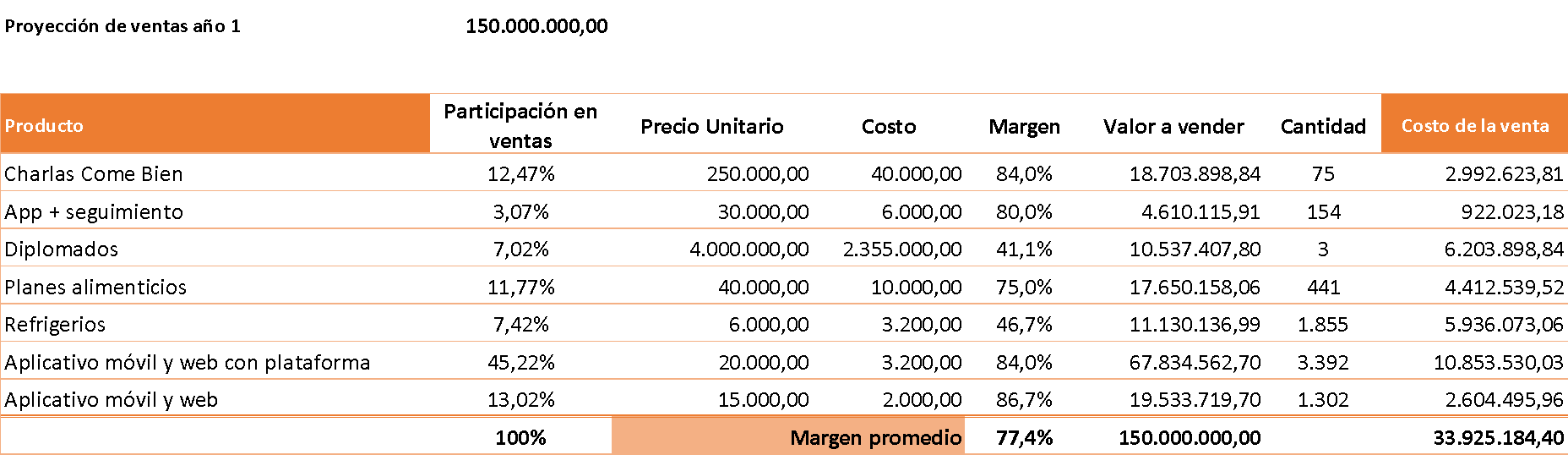 CALIDADLas siguientes son las actividades de aseguramiento de calidad que consideramos más importantes:RIESGOSA continuación, se presentan los principales riesgos del proyecto identificados a la fecha, con su impacto y probabilidad.Planes de mitigación:Acceso indebido a la plataforma (hacking): Se implementó un sistema de seguridad basado en Firewalls.No cumplir meta de ventas: A partir del presupuesto de ingresos y costos, realizaremos un plan de acción detallado para asegurar el cumplimiento de la meta de ventas para el año 2018.Nombre del ProyectoCOME BIENClientePROGRAMA EMPRENDE CON DATOSNombre del DocumentoPLAN DEL PROYECTOAutorLuz Helena VillamizarFechaMarzo 14 de 2018VersiónFechaNaturaleza de la modificaciónAprobado por1.02.0ActividadFechaResponsableImplementar Mejoras en las funcionalidades de Cuestionarios Dinámicos Mar-15-2018LHVCumplir la meta de ventas de COME BIEN en sector corporativo ($100 millones)Oct-30-2018LHVOptimizar el sistema de búsqueda de la plataforma para generar mayor tráfico y fidelidadDic-15-2018LHVHitoFechaImplementar Mejoras en las funcionalidades de Cuestionarios Dinámicos Mar-15-2018Cumplir la meta de ventas de COME BIEN en sector corporativo ($100 millones)Oct-30-2018Optimizar el sistema de búsqueda de la plataforma para generar mayor tráfico y fidelidadDic-15-2018ActividadResponsablePara cuandoActividadResponsablePara cuandoPruebas UnitariasProgramador15.03.18Pruebas de desempeñoProgramador15.03.18Pruebas integrales y de aceptación usuario finalProgramador30.03.18ImpactoImpactoImpactoALTOMEDIOBAJOProbabilidadALTOPlan alimentario no se activa correctamente en la versión NutricionistaProbabilidadMEDIONo cumplir meta de ventasProbabilidadBAJOAcceso indebido a la plataforma (hacking)